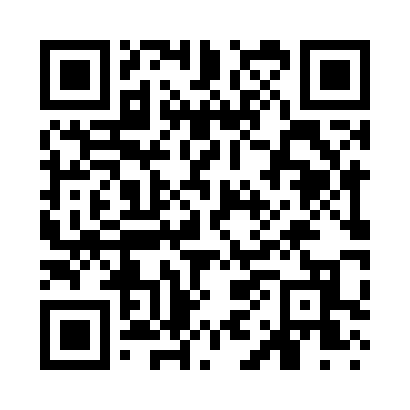 Prayer times for Guss, Iowa, USAMon 1 Jul 2024 - Wed 31 Jul 2024High Latitude Method: Angle Based RulePrayer Calculation Method: Islamic Society of North AmericaAsar Calculation Method: ShafiPrayer times provided by https://www.salahtimes.comDateDayFajrSunriseDhuhrAsrMaghribIsha1Mon4:135:521:235:248:5510:342Tue4:135:521:245:248:5510:343Wed4:145:531:245:248:5410:334Thu4:155:541:245:248:5410:335Fri4:165:541:245:248:5410:326Sat4:175:551:245:248:5410:327Sun4:175:551:255:248:5310:318Mon4:185:561:255:248:5310:309Tue4:195:571:255:248:5310:3010Wed4:205:581:255:248:5210:2911Thu4:215:581:255:248:5210:2812Fri4:225:591:255:248:5110:2713Sat4:246:001:255:248:5110:2714Sun4:256:001:255:248:5010:2615Mon4:266:011:265:248:4910:2516Tue4:276:021:265:248:4910:2417Wed4:286:031:265:248:4810:2318Thu4:296:041:265:248:4710:2219Fri4:316:051:265:248:4710:2020Sat4:326:051:265:248:4610:1921Sun4:336:061:265:238:4510:1822Mon4:346:071:265:238:4410:1723Tue4:366:081:265:238:4310:1624Wed4:376:091:265:238:4310:1425Thu4:386:101:265:238:4210:1326Fri4:396:111:265:228:4110:1227Sat4:416:121:265:228:4010:1028Sun4:426:131:265:228:3910:0929Mon4:436:141:265:218:3810:0830Tue4:456:151:265:218:3710:0631Wed4:466:151:265:218:3610:05